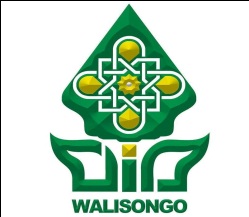 KEMENTERIAN AGAMAUNIVERSITAS ISLAM NEGERI WALISONGOFAKULTAS EKONOMI DAN BISNIS ISLAMJl. Prof. Dr. Hamka Kampus III Telp 7608454 Semarang 50185Website: febi.walisongo.ac.id – Email : febiwalisongo@gmail.comPENDAFTARAN KELAS MENGULANGSEMESTER GASAL 2015/2016FAKULTAS EKONOMI DAN BISNIS ISLAM  UIN WALISONGON a m a	:NIM		:Smt		:Jurusan	:Matakuliah yang belum lulus :Rencana Matakuliah yang Mengulang :Semarang, ……………………..………………………………….Catatan :Mata kuliah yang boleh diulang nilainya D PENGUMUMANKAMI BERITAHUKAN KEPADA SELURUH MAHASISWA FAKULTAS EKONOMI DAN BISNIS ISLAM UIN WALISONGO, BAHWA UNTUK MATAKULIAH YANG BELUM LULUS ( NILAI  D ) YANG AKAN MENGULANG PADA SEMESTER GASAL TAHUN AKADEMIK 2015/2016  HARAP UNTUK MENDAFTAR DAN  MENGISI  BLANGKO PENDAFTARAN DI KASUBAG. AKADEMIK DAN KEMAHASISWAAN.DEMIKIAN ATAS PERHATIAN DAN KERJASAMANYA SAYA SAMPAIKAN TERIMAKASIH.Semarang, 17 Juni 2015Kasub. AKAMuh. Kharis, SH.MH.NIP. 19691017 199403 1 002NoMatakuliahNilaiKelasDosen1234NoMatakuliahSmt1234